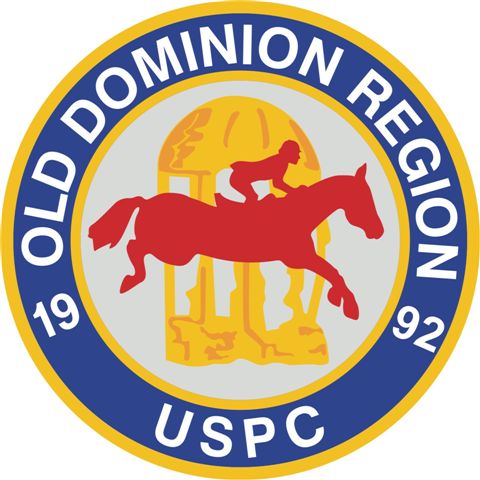 FUNCTION:											Rally:  (discipline) ____________________  Date:  ______ Check one:  Region ____  Zone 1 ___ Zone 2 ___ Zone 3 ___ Clinic (date)  ____________  Level/type: _________________ Check one):  Region: ___ Zone 1:___ Zone 2:___  Zone 3: ___Certification Test:  (Date/Level)________________Meeting:  Check one:  USPC Annual Meeting ____   Regional Meeting ____ Other ____Other (describe):_______________________________________________________________________________1.  TRAVEL:_____Mileage(.___/mile) ________Air, Car Rental		$  ________2.  LODGING (Region pays for ½ of room/night): 		$  ________3.  FOOD  		$  ________4.  POSTAGE:_______		$  ________5.  PRINTING/COPY (attach invoices):_______		$  ________6.  ADMINISTRATIVE EXPENSES (supplies, etc.)	        $  ________7.  CLINICIAN FEE (please note the clinician fee and any travel expenses 		$  ________     Separately so that they can be so noted for tax purposes)8.  OTHER (Describe): __________________________________________		$  ________                             								TOTAL 		$  _________ DONATION TO REGION (state any or all) ____________________	      -   $  _______							Amount due                                $  _______ ALL REQUESTS FOR REIMBURSEMENT MUST BE ACCOMPANIED BY APPROPRIATE RECEIPTS AND SUBMITTED TO THE TREASURER WITH ALL REQUIRED SIGNATURES WITHIN 30 DAYS OF THE DATE OF THE ACTIVITY. RS/ORGANIZERS APPROVAL(sign): ______________________________________	 :Signature of person making request:__________________________________	 Make check payable to: ______________________________________SEND CHECK TO: ____________________________________________________	 ____________________________________________________________________	 